Косилки  ротационные навесные  STRIGEНавесные ротационные косилки Strige – одни из самых легких в своем классе. Благодаря небольшому весу (от 460 кг), они работают с минимальным расходом топлива и давлением на почву. Косилки серии Strige способны за один час основного времени скашивать от 3,0 до 4,5 га трав с укладкой в прокос (модификация 3200 – укладывают массу в валок).В основе безупречной работы - надежный режущий брус. Частота вращения роторов - до 2850 об/мин - позволяет скашивать высокоурожайные и полеглые травы на высоких поступательных скоростях, до 15 км/ч. Благодаря изогнутой форме ножей, исключается двойной срез стеблей и повреждение корневой системы. Косилки серии Strige агрегатируются с тракторами минимум 0.9 тягового класса (2100, 2400, 2800) и 1,4 тягового класса (3200).Высококачественные комплектующие, простота и технологическая продуманность конструкции наделяют косилки серии Strige высокой эксплуатационной надежностью, позволяют быстро и качественно выполнять процесс кошения, а так же минимизировать временные и финансовые затраты на обслуживание, тем самым снижая общую себестоимость заготавливаемых кормов.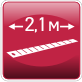 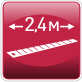 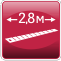 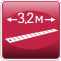 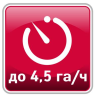 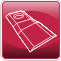 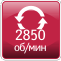 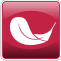 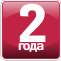 	Ширина	Ширина	Ширина 	Ширина 	Производи-	Изогнутые	Скорость	Легкие	Гарантия
	захвата	захвата	захвата 	захвата 	тельность	ножи	роторов		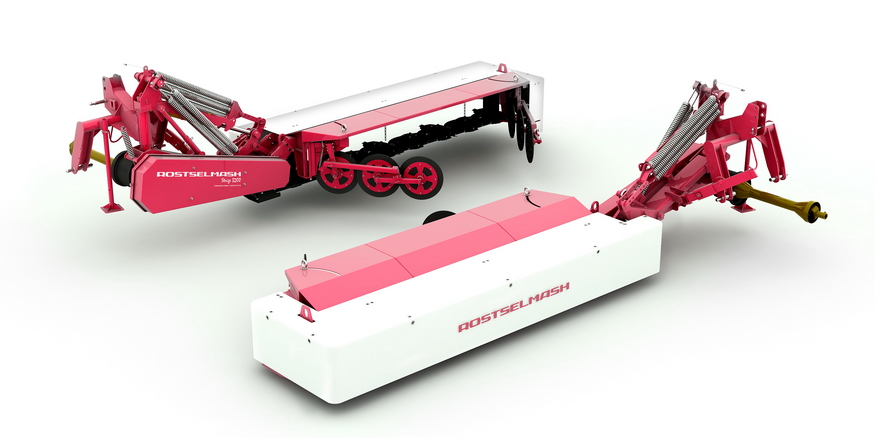 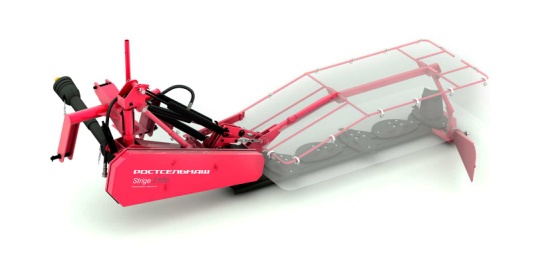               Strige 2100                           Strige 3200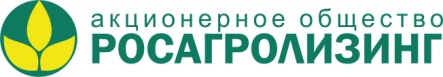 Качественные преимущества косилок ротационных навесных StrigeЦЕНА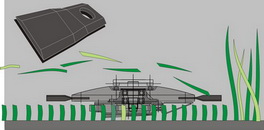 Образцовое качество сенаБлагодаря специальной конструкции, ножи подбрасывают скошенную массу вверх и назад по ходу движения режущего бруса. Таким образом, при скашивании высокоурожайных трав на повышенных скоростях перед ним не возникает заторов, и скашиваемая масса не режется дважды. В результате сокращаются энергозатраты, и сено получается высокого качества.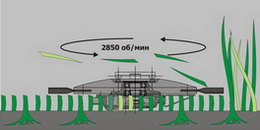 Бережное обращение с корневой системойБлагодаря высокой частоте вращения роторов - 2850 об/мин - косилка убирает, не травмируя корни скашиваемой культуры. Strige развивает скорость до 15 км/час, что повышает производительность, возобновление лугов и вероятность хорошего урожая при следующем укосе.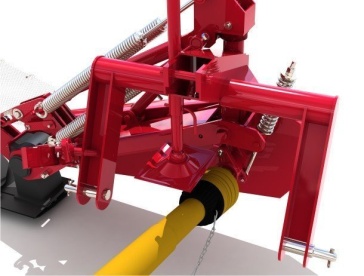 Минимум времени на агрегатированиеУдобная и надежная 3-х точечная навеска сокращает время на агрегатирование косилки с трактором.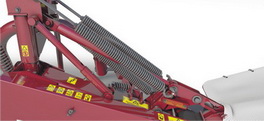 Качественное скашивание без потерь и засоренностиРавномерное давление на почву и динамичное копирование обеспечивается тремя или пятью (Strige 2800 и 3200) спиральными пружинами механизма уравновешивания. Результатом становится стабильный, равномерный срез и минимальная засоренность массы.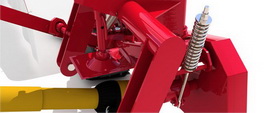 Надежная и бесперебойная работаНадежное натяжное устройство с мягкой, но при этом мощной пружиной обеспечивает эффективное натяжение, бесперебойную и ровную работу ременной передачи.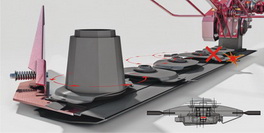 Защита от поврежденийВ случае контакта косилки с препятствием (арматура, основания столбов и т.д.) от критических повреждений брус спасают срезные предохранительные элементы, находящиеся в приводе каждого ротора. За счет этого предотвращается выход из строя остальных элементов режущего бруса. Нет необходимости разбирать и менять все зубчатые колеса режущего бруса, достаточно сменить срезную опору, и косилка готова к работе.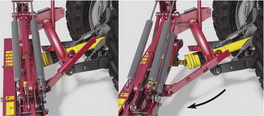 Защита от препятствийПри наезде на препятствие срабатывает тяговый предохранитель, предотвращая разрушение режущего бруса. Для продолжения работы нужно лишь сдать назад и заменить срезной элемент.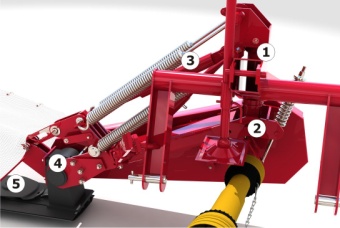 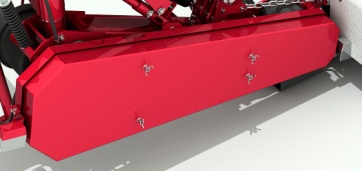 Удобство обслуживанияТехническое обслуживание косилок семейства Strige предельно упрощено и не требует специального инструмента и оборудования. Все 5 точек смазки имеют очень удобное расположение.Удобству способствует и специальный крепеж, который обеспечивает доступ к обслуживаемым узлам без применения инструмента.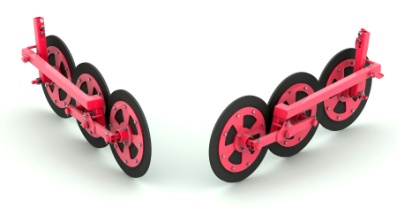 Активный валкообразователь Strige 3200В конструкции косилки Strige 3200 использован активный валкообразователь для формирования валков шириной от 800мм.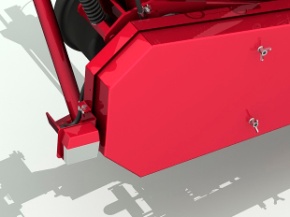 БезопасностьКосилки Strige штатно комплектуются габаритной светотехникой, обеспечивающей видимость косилки в условиях недостаточной видимости.Технические характеристикиТехнические характеристикиТехнические характеристикиТехнические характеристикиТехнические характеристикиМодель2100240028003200ТипнавеснаянавеснаянавеснаянавеснаяПроизводительность за 1 час основного времени, га/ч, до3,03,64,04,5Ширина захвата до, м2,12,42,83,2Масса косилки, не более, кг460550700840Количество роторов5678Число оборотов ВОМ трактора, об/мин540540540540Частота вращения ротора, об/мин2850285028502850Потребляемая мощность, кВт, не более35505555Высота среза растений, см 3,0-9,03,0-9,03,0-9,03,0-9,0Рабочая скорость, км/час, не более15151515